临平区公共物资仓储管理中心服务外包采购项目公开招标文件（线上电子招投标）招标编号： HZSYZFCG-2021-012   招标人：杭州市临平区机关事务服务中心招标代理机构：杭州溯远工程咨询有限公司二O二一年十二月目  录第一部分  招标公告	3第二部分  编制和提交投标文件须知	8前 附 表	8一、总 则	14二、招标文件	15三、投标文件	17四、投标	20五、开 标	21六、评 标	23七、合同签订及其他	33第三部分  项目技术规范和服务要求	41第四部分  合同主要条款	78第五部分  应提交的有关格式范例	86资格文件	87报价文件	93商务技术文件	61招标公告项目概况临平区公共物资仓储管理中心服务外包采购项目招标项目的潜在投标人应在政采云平台（http://zfcg.czt.zj.gov.cn）获取招标文件，并于2021年12月22日09点00分（北京时间）前递交投标文件。一、项目基本情况项目编号：HZSYZFCG-2021-012 项目名称：临平区公共物资仓储管理中心服务外包采购项目预算金额：597万元（三年）最高限价：597万元（三年）采购需求：详见招标文件第三部分“项目技术规范和服务要求”合同履行期限：1年本项目（否）接受联合体投标。二、申请人的资格要求：1.①满足《中华人民共和国政府采购法》第二十二条规定；未被“信用中国”（www.creditchina.gov.cn)、中国政府采购网（www.ccgp.gov.cn）列入失信被执行人、重大税收违法案件当事人名单、政府采购严重违法失信行为记录名单。②本项目不允许分包、转包，谢绝联合体投标。2.落实政府采购政策需满足的资格要求：无 3.本项目的特定资格要求：（1）单位负责人为同一人或者存在直接控股、管理关系的不同供应商，不得参加同一合同项下的政府采购活动承诺函；（2）投标供应商没有失信记录承诺函,（3）供应商未被列入失信被执行人名单、重大税收违法案件当事人名单、政府采购严重违法失信行为记录名单，信用信息以信用中国网站（www.creditchina.gov.cn）、中国政府采购网（www.ccgp.gov.cn）公布为准；(4)公益一类事业单位、使用事业编制且由财政拨款保障的群团组织，不作为政府购买服务的购买主体和承接主体。三、获取招标文件时间：2021年12月2日至2021年 12月22日，每天上午00:00至12:00，下午12:00至23:59（北京时间，法定节假日除外）地点：政采云平台（http://zfcg.czt.zj.gov.cn）方式：本项目招标文件实行“政府采购云平台”在线获取，不提供招标文件纸质版。供应商获取招标文件前应先完成“政府采购云平台”的账号注册。售价：0元四、提交投标文件截止时间、开标时间和地点时间：2021年12月22日09点00分（北京时间）地点：电子加密响应文件：政府采购云平台（www.zcygov.cn）在线递交；地点：杭州市临平区东湖街道振兴东路38号1幢601室；电子备份响应文件（如提供）：邮寄杭州溯远工程咨询有限公司（杭州市临平区东湖街道振兴东路38号1幢601室胡敏强收）。五、公告期限自本公告发布之日起5个工作日。其他补充事宜 1.供应商认为采购文件使自己的权益受到损害的，可以自获取采购文件之日或者采购文件公告期限届满之日（公告期限届满后获取采购文件的，以公告期限届满之日为准）起7个工作日内，以书面形式向采购人和采购代理机构提出质疑。质疑供应商对采购人、采购代理机构的答复不满意或者采购人、采购代理机构未在规定的时间内作出答复的，可以在答复期满后十五个工作日内向同级政府采购监督管理部门投诉。质疑函范本、投诉书范本请到浙江政府采购网下载专区下载。    2.其他事项：无七、对本次招标提出询问，请按以下方式联系。　　　1.采购人信息名 称：杭州市临平区机关事务服务中心地 址：杭州市临平区临平街道西大街33号项目联系人：孙钢联系电话：13567108370质疑联系人：李杰质疑联系方式：136758619422.采购代理机构信息名称：杭州溯远工程咨询有限公司；地点：杭州市临平区东湖街道振兴东路38号1幢601室联系人：胡敏强；联系电话：15868138881；3.同级政府采购监督管理部门同级政府采购监督管理部门：杭州市临平区财政局；联系人 ： 江女士  监督投诉电话：0571-891208.4312 地址：杭州市临平区临平东湖中路236号临平财税大楼若对项目采购电子交易系统操作有疑问，可登录政采云（https://www.zcygov.cn/），点击右侧咨询小采，获取采小蜜智能服务管家帮助，或拨打政采云服务热线400-881-7190获取热线服务帮助。       CA问题联系电话（人工）：汇信CA 400-888-4636；天谷CA 400-087-8198。第二部分  编制和提交投标文件须知前 附 表一、总 则（一）项目说明1、项目说明见投标须知前附表(以下称“前附表”)第1项所述。2、采购单位杭州市临平区机关事务服务中心为本项目的招标人（合同中的甲方），杭州溯远工程咨询代理有限公司为招标代理机构，临平区政府采购办公室为政府采购监督管理部门，自愿参加本次项目投标的法人、其他组织为投标人，经评审产生并经批准的投标人为中标人，签订合同后的中标人为供应商(合同中的乙方)。3、投标人一旦参与本次招标活动，即被视为接受了本招标文件的所有内容，如有任何异议，均已在答疑截止时间前提出。4、投标人须对所投产品、方案、技术、服务等拥有合法的占有和处置权，并对涉及项目的所有内容可能侵权行为指控负责，保证不伤害招标人的利益。在法律范围内，如果出现文字、图片、商标和技术等侵权行为而造成的纠纷和产生的一切费用，招标人概不负责，由此给招标人造成损失的，供应商应承担相应后果，并负责赔偿。供应商为执行本项目合同而提供的技术资料等归招标人所有。（二）采购方式公开招标。（三）定义1、合格的投标人应具备的资格要求，见招标文件第一部分“招标公告”。2、内容本项目采购内容为服务范围内的物业服务，详见第三部分——项目技术规范和服务要求。（四）投标费用投标人需自行承担涉及投标的一切税、费用。二、招标文件（一）招标文件的构成1、招标文件包括下列文件及附件第一部分  招标公告第二部分  编制和提交投标文件须知第三部分  项目技术规范和服务要求第四部分  合同主要条款第五部分  应提交的有关格式范例2、投标人应认真审阅招标文件中所有的内容，包括编制和提交投标文件须知、项目技术规范和服务要求、采购合同主要条款、应提交的有关格式范例等。如果投标人编制的投标文件没有从实质上响应招标文件的要求，其投标文件将被拒绝。（二）招标文件的澄清1、供应商认为招标文件使自己的权益受到损害的，可以自获取招标文件之日（获取截止日之后收到招标文件的，以获取截止日为准）起7个工作日内，以书面形式向采购人和采购代理机构提出质疑。2、投标人一旦参与本次采购活动，即被视为接受了本招标文件的所有内容，如有任何异议，均已在答疑截止时间前提出。（三）招标文件的修改1、招标文件澄清、答复、修改、补充的内容为招标文件的组成部分。当招标文件与招标文件的答复、澄清、修改、补充通知就同一内容的表述不一致时，以最后发出的文件为准。2、若有必要，招标代理机构将酌情延长递交投标文件的截止日期。（四）投标报价1、报价有关本项目所需的一切费用均计入报价。投标人应根据《开标一览表》填写相关内容。《开标一览表》是报价的唯一载体。2、其它费用处理招标文件未列明，而投标人认为必需的费用也需列入报价。投标人在投标报价中应充分考虑所有可能发生的费用，否则招标人将视投标总价中已包括所有费用。3、投标货币投标文件中价格全部采用人民币报价。报价应是唯一的，不接受有选择的报价。4、投标人对在合同执行中，除上述费用及招标文件规定的由中标人负责的工作范围以外需要招标人协调或提供便利的工作应当在投标文件中说明。5、其他注意事项：    投标人在投标活动中提供任何虚假材料，其投标无效，并上报监管部门。    6、中小企业（含中型、小型、微型）指符合中小企业划分标准（工信部联企业[2011]300号），在本项目政府采购活动中提供本企业提供的服务，或者提供其他中小企业提供的服务的企业。小型、微型企业提供中型企业提供的服务的，视同为中型企业。监狱企业是指由司法部认定的为罪犯、戒毒人员提供生产项目和劳动对象，且全部产权属于司法部监狱管理局、戒毒管理局、直属煤矿管理局，各省、自治区、直辖市监狱管理局、戒毒管理局，各地(设区的市)监狱、强制隔离戒毒所、戒毒康复所，以及新疆生产建设兵团监狱管理局、戒毒管理局的企业。监狱企业参加政府采购活动时，应当提供由省级以上监狱管理局、戒毒管理局(含新疆生产建设兵团)出具的属于监狱企业的证明文件。残疾人福利性单位：符合《财政部 民政部 中国残疾人联合会关于促进残疾人就业政府采购政策的通知》（财库（2017）141号）的规定单位。三、投标文件（一）投标文件的语言投标文件及投标人与采购有关的来往通知、函件和文件均应使用中文。（二）投标文件的组成投标文件应当包括以下主要内容：资格文件、报价文件、商务技术文件。1、投标人的资格文件至少应包括以下内容： 基本资格条件审查材料：【即证明其符合《中华人民共和国政府采购法》规定的供应商基本条件的有关资格证明文件。】包括：（1）营业执照(或事业法人登记证书或其它工商等登记证明材料；自然人参与政府采购，提供身份证)复印件； 金融、保险、通讯等特定行业的全国性企业所设立的区域性分支机构，以及个体工商户、个人独资企业、合伙企业，如果已经依法办理了工商、税务和社保登记手续，并且获得总公司（总机构）授权或能够提供房产权证或其他有效财产证明材料（在投标文件中提供相关材料），证明其具备实际承担责任的能力和法定的缔结合同能力，可以独立参加政府采购活动，由单位负责人签署相关文件材料；（2）最近一年财务报表(复印件，新成立的公司提供情况说明)；（3）具有履行合同所必需的场地、设备和专业技术能力的承诺函；（4）依法缴纳税收和社会保障资金的承诺函；（5）参加政府采购活动前3年内在经营活动中没有重大违法记录的声明函；（6）单位负责人为同一人或者存在直接控股、管理关系的不同供应商，不得参加同一合同项下的政府采购活动承诺函；（7）投标供应商没有失信记录承诺函；上述资格条件审查材料有一项不提供的，视为资格审查不通过。2、投标人的报价文件至少应包括以下内容： （1）投标响应函；（2）开标一览表；（3）报价明细清单；（4）中小企业声明函、监狱企业、残疾人福利性单位及其他相关的充分的证明材料。 3、投标人的商务技术文件至少应包括以下内容： （1）法定代表人授权委托书；（2）法定代表人及授权委托人的身份证(复印件加盖公章)；（3）技术偏离表；（4）对应评分细则提供相关证明资料；投标文件中所需的各种证书、证件、证明资料如是复印件，须在复印件上加盖有效公章。投标人的投标文件必须按照招标文件要求制作。（三）投标有效期1、投标文件合格投递后，自投标截止日期起，至前附表所列的日期内有效。2、在原定投标有效期之前，如果出现特殊情况，招标代理机构可以以书面形式通知投标人延长投标有效期。（四）投标保证金无。（五）投标文件编制5.1本项目通过“政府采购云平台（www.zcygov.cn）”实行在线投标响应（电子投标）。供应商应通过“政采云电子交易客户端”，并按照本招标文件和“政府采购云平台”的要求编制并加密投标文件。5.2投标供应商应当按照本章节 “投标文件组成”规定的内容及顺序在“政采云电子交易客户端”编制投标文件。其中《资格文件》和《商务技术文件》中不得出现本项目投标报价，如因投标人原因提前泄露投标报价，是投标人的责任。5.3本文件《第五部分  应提交的有关格式范例》中有提供格式的，投标供应商须参照格式进行编制（格式中要求提供相关证明材料的还需后附相关证明材料），并按格式要求在指定位置根据要求进行签章，否则视为未提供；本文件《第五部分  应提交的有关格式范例》未提供格式的，请各投标单位自行拟定格式，并加盖单位公章并由法定代表人或其授权代表签署（签字或盖章），否则视为未提供。5.4《投标文件》内容不完整、编排混乱导致《投标文件》被误读、漏读或者查找不到相关内容的，是投标供应商的责任。5.5《投标文件》因字迹潦草或表达不清所引起的后果由投标供应商负责。5.6投标供应商没有按照本章节 “投标文件组成”要求提供全部资料，或者没有仔细阅读招标文件，或者没有对招标文件在各方面的要求作出实质性响应是投标供应商的风险，由此造成的一切后果由投标供应商自行承担。（六）投标文件的签章6.1《投标文件》的签章：见《前附表》；6.2《投标文件》应由投标供应商法定代表人或其授权代表签字（或盖章），并时加盖投标供应商公章。6.3电子签章操作指南详见采购公告附件《供应商项目采购-电子招投标操作指南》。（七）投标文件的形式7.1投标文件的形式：见《前附表》；7.2“电子加密投标文件”：“电子加密投标文件”是指通过“政采云电子交易客户端”完成投标文件编制后生成并加密的数据电文形式的投标文件。7.3“备份投标文件”：“备份投标文件”是指与“电子加密投标文件”同时生成的数据电文形式的电子文件（备份标书），其他方式编制的“备份投标文件”视为无效的“备份投标文件”。（八）投标文件的份数8.1投标文件的份数：见《前附表》。四、投标（一）投标文件的上传和递交1.1“投标文件”的上传、递交：见《前附表》。（二）“电子加密投标文件”解密和异常情况处理2.1“电子加密投标文件”解密：见《前附表》。（三）投标文件的补充、修改或撤回3.1供应商应当在投标截止时间前完成投标文件的上传、递交，并可以补充、修改或者撤回投标文件。补充或者修改投标文件的，应当先行撤回原文件，补充、修改后重新上传、递交。投标截止时间前未完成上传、递交的，视为撤回投标文件。投标截止时间后递交的投标文件，“政府采购云平台”将予以拒收。3.2投标截止时间后，投标供应商不得撤回、修改《投标文件》。（四）投标文件的备选方案4.1投标供应商不得递交任何的投标备选（替代）方案，否则其投标文件将作无效标处理。与“电子加密投标文件”同时生成的“备份投标文件”不是投标备选（替代）方案。五、开 标（一）开标形式1.1 采购组织机构将按照招标文件规定的时间通过“政府采购云平台”组织开标、开启投标文件，所有供应商均应当准时在线参加。（二） 开标准备2.1开标的准备工作由采购组织机构负责落实；2.2采购组织机构将按照招标文件规定的时间通过“政府采购云平台”组织开标、开启投标文件，所有供应商均应当准时在线参加。投标供应商如不参加开标大会的，视同认可开标结果，事后不得对采购相关人员、开标过程和开标结果提出异议，同时投标供应商因未在线参加开标而导致投标文件无法按时解密等一切后果由供应商自己承担。（三）开标流程（两阶段）3.1开标第一阶段（1）向各投标供应商发出电子加密投标文件【开始解密】通知，由供应商按招标文件规定的时间内自行进行投标文件解密。投标供应商在规定的时间内无法完成已递交的“电子加密投标文件”解密的，如已按规定递交了备份投标文件的，将由采购组织机构按“政府采购云平台”操作规范将备份投标文件上传至“政府采购云平台”，上传成功后，“电子加密投标文件”自动失效；（2）投标文件解密结束，通过邮件形式发送各投标人组织签署《政府采购活动现场确认声明书》；（3）开启投标文件，进入资格审查；（4）开启资格审查通过的投标供应商的商务技术文件进入符合性审查、商务技术评审；（5）第一阶段开标结束。备注：开标大会的第一阶段结束后，采购人或采购代理机构将对依法对投标供应商的资格进行审查，资格审查结束后进入符合性审查和商务技术的评审工作，具体见本章节“投标供应商资格审查”相关规定。3.2开标大会第二阶段（1）符合性审查、商务技术评审结束后，举行开标大会第二阶段会议。首先通过发送邮件形式公布符合性审查、商务技术评审无效供应商名称及理由；公布经商务技术评审后有效投标供应商的名单，同时公布其商务技术部分得分情况。（2）开启符合性审查、商务技术评审有效投标供应商的《报价文件》，通过发送邮件形式公布开标一览表有关内容，同时当场制作开标记录表，供应商通过发送邮件形式签字确认（不予确认的应说明理由，否则视为无异议）。唱标结束后，由评标委员会对报价的合理性、准确性等进行审查核实。（3）评审结束后，通过发送邮件形式公布中标（成交）候选供应商名单，及采购人最终确定中标或成交供应商名单的时间和公告方式等。特别说明：如遇“政府采购云平台”电子化开标或评审程序调整的，按调整后程序执行。（四）投标供应商资格审查4.1开标大会第一阶段结束后，采购人或采购代理机构首先依法对各投标供应商的资格进行审查，审查各投标供应商的资格是否满足招标文件的要求。采购人或采购代理机构对投标供应商所提交的资格证明材料仅负审核的责任。如发现投标供应商所提交的资格证明材料不合法或与事实不符，采购人可取消其中标资格并追究投标供应商的法律责任。4.2投标供应商提交的资格证明材料无法证明其符合招标文件规定的“投标供应商资格要求”的，采购人或采购代理机构将对其作资格审查不通过处理（无效投标），并不再将其投标提交评标委员会进行后续评审。4.3单位负责人为同一人或者存在直接控股、管理关系的不同供应商参加同一合同项下的政府采购活动的，相关投标供应商均作资格无效处理。六、评 标（一）评审工作的组织1.1采购人或采购代理机构负责组织本项目的评审工作，并依据《政府采购货物和服务招标投标管理办法（财政部第87号令）》第四十五条的相关规定履行职责。（二）评标委员会的组建2.1评标委员会由采购人或采购代理机构依法组建，成员包括采购人代表和评审专家，成员人数为五人或以上单数，其中评审专家不少于成员总数的三分之二。2.2评标委员会成员名单在评审结果（采购结果）公告前保密。（三）评标委员会的职责3.1评标委员会负责具体评审事务，并独立履行下列职责：（1）审查、评价投标文件是否符合招标文件的商务、技术等实质性要求；（2）要求投标人对投标文件有关事项作出澄清或者说明；（3）对投标文件进行比较和评价；（4）确定中标候选人名单，以及根据采购人委托直接确定中标人；向采购人、采购代理机构或者有关部门报告评审中发现的违法行为。（四）评审原则4.1评审原则：评标委员会按照客观、公正、审慎、择优的原则，根据招标文件规定的评审程序、评审方法和评审标准进行独立评审。4.2评审工作将依据招标文件、投标文件及招标文件中事先已列明的内容进行（如现场方案讲解、演示等）。（五）评审意见的争议处理5.1评标委员会成员对需要共同认定的事项存在争议的，按照少数服从多数的原则作出结论。持不同意见的评标委员会成员应当在评审报告上签署不同意见及理由，否则视为同意评审报告。（六）评委纪律6.1评标委员会成员必须严格遵守保密规定，不得泄露评审的有关情况，任何单位和个人不得干扰、影响评标的正常进行，评标委员会成员不得私下与投标供应商接触，不得出现浙江省政府采购活动现场组织管理办法中规定的其他禁止行为。（七）评审流程及内容本项目具体的评审事务由评标委员会负责，评审流程及内容如下：7.1 评审前准备7.1.1由评审专家推选评审小组组长，采购人代表不得担任评审小组组长。7.1.2由评审小组组长（评标委员会主任委员）召集所有评委成员阅读招标文件及相关补充、质疑、答复文件、项目书面说明等材料，熟悉采购项目基本情况、采购需求、合同主要条款、投标文件无效情形、评审办法、评审标准，以及其他与评审有关的内容。7.2投标文件的初步审查、符合性审查对所有通过资格审查的投标供应商的投标文件进行初步审查，审查、评价投标文件是否符合招标文件的商务、技术、服务等实质性要求。7.2.1评标委员会首先对所有通过资格审查的投标供应商的投标文件进行符合性审查，审查每份投标文件是否实质上响应了招标文件的要求（实质性响应的投标文件是指投标文件符合招标文件规定的实质性内容、条件和规定）。7.3 投标文件的澄清、说明或补正7.3.1对于投标文件中含义不明确、同类问题表述不一致或者有明显文字和计算错误的内容，评标委员会将以书面形式（或通过“政府采购云平台”在线询标）的形式要求投标供应商在规定的时间内作出必要的澄清、说明或者补正，投标供应商澄清、说明或补正时间为30分钟。7.3.2投标供应商的澄清、说明或者补正应当采用书面（或通过“政府采购云平台”在线答复）形式提交，并加盖公章，或者由法定代表人或其授权的代表签字。投标供应商的澄清、说明或者补正不得超出投标文件的范围或者改变投标文件的实质性内容。7.4 投标文件的错误修正7.4.1《投标文件》如果出现计算或表达上的错误，修正错误的原则如下：（1）投标文件中开标一览表（报价表）内容与投标文件中相应内容不一致的，以开标一览表（报价表）为准。（2）《投标文件》的大写金额和小写金额不一致的，以大写金额为准；（3）单价金额小数点或者百分比有明显错位的，应以开标一览表（报价表）的总价为准，并修改单价；（4）总价金额与按单价汇总金额不一致的，以单价金额计算结果为准。7.4.2对不同文字文本《投标文件》的解释发生异议的，以中文文本为准。（八）投标文件有下列情况之一者将视为无效：8.1商务、技术文件符合性审查中，存在下列情形之一的，经评标委员会认定后作无效标处理：（1）投标文件未有效授权，法定代表人授权委托书等填写不完整或有涂改的；（2）投标文件没有对本招标文件作出实质性响应的，或不满足（不响应）本招标文件中标注“▲”的实质性要求条款的，或存在招标文件中明确规定的其他无效标情形的；（3）投标文件存在一个或一个以上备选（替代）投标方案的；（4）仅提交“备份投标文件”的；（5）文件组成内容不齐全，本招标文件规定必须提供而未提供的（属于资格审查范围的除外）；（6）投标文件标注的响应或偏离情况与事实不符，或提供了虚假材料的；（7）不响应或擅自改变本招标文件要求或投标文件有采购人不能接受的附加条件的；（8）参加同一合同项下政府采购活动的不同供应商之间存在利害关系并且存在影响政府采购公平竞争行为的；（9）招标人拟采购的产品如属于品目清单范围内的强制采购品目的，投标人未能在响应文件中提供国家确定的认证机构出具的、处于有效期之内的该产品节能产品、环境标志产品认证证书；（10）违反国家或政府部门相关法律、法规、文件规定的。8.2报价文件符合性审查中，存在下列情形之一的，经评标委员会认定后作无效标处理：（1）投标文件没有对本招标文件作出实质性响应的，或不满足（不响应）本招标文件中标注“▲”的实质性要求条款的，或存在招标文件中明确规定的其他无效标情形的；（2）投标文件存在一个或一个以上备选（替代）投标方案的；（3）未按照招标文件标明的币种报价的，或者投标报价涵盖的内容不符合招标文件要求的；（4）《开标一览表》内容与《投标报价明细表》内容不一致且拒不接受修正的；（5）投标报价具有选择性，唱标价格与《投标文件》承诺的优惠（折扣）后价格不一致的；（6）投标报价超过采购预算（或最高限价）的；（7）仅提交“备份投标文件”的；（8）投标文件组成内容不齐全，本招标文件规定必须提供而未提供的（属于资格审查范围的除外）；（9）投标文件标注的响应或偏离情况与事实不符，或提供了虚假材料的；（10）不响应或擅自改变本招标文件要求或投标文件有采购人不能接受的附加条件的；（11）评审委员会认为供应商报价明显低于其他合格供应商的报价，有可能影响产品质量或者不能诚信履约的，应当要求其在合理时间内提供书面说明，必要时提供相关证明材料；投标人不能证明其报价合理性的，评审委员会应当将其作为无效投标或者无效响应处理；（12）违反国家或政府部门相关法律、法规、文件规定的。（九）投标文件的评估、比较、评分9.1评标委员会应当按照招标文件中规定的评审方法和标准，对符合性审查合格的投标文件进行商务和技术评估，综合比较与评价。评标时，评标委员会各成员将独立对每个投标人的投标文件进行评价，并汇总每个投标人的得分。评审细则详见本章第七款。9.2对采购组织机构工作人员汇总的评审结果进行确认。如发现分值汇总计算错误、分项评分超出评分标准范围、客观评分不一致以及存在畸高、畸低（其总评分偏离平均分30%以上的）情形的，评审小组组长（评标委员会主任委员）应提醒相关评审人员当场改正或书面说明理由，拒不改正又不作书面说明的，由现场监督员如实记载后存入项目档案资料。（十）修改评审结果10.1评标结果汇总完成后，除下列情形外，任何人不得修改评标结果：（1）分值汇总计算错误的；（2）分项评分超出评分标准范围的；（3）评标委员会成员对客观评审因素评分不一致的；（4）经评标委员会认定评分畸高、畸低的。10.2评标报告签署前，经复核发现存在以上情形之一的，评标委员会将当场修改评标结果，并在评标报告中记载。（十一）供应商排序及推荐中标（成交）候选供应商评标委员会根据以下规定确定供应商排名并推荐中标（成交）候选供应商。11.1评标委员会根据各投标供应商的综合得分（商务技术分与报价得分之和）从高到低依次进行排名排序。特殊情形按以下原则处理：（1）综合得分相同的，按投标报价低的优先原则确定排名；（2）综合得分和投标报价均相同的，按技术资信得分从高到低确定排名；（3）综合得分、投标报价和技术资信得分均相同的由评标委员会全体成员记名投票按少数服从多数的原则确定排名。11.2根据最终得分排序，通过书面评审报告的形式，向采购人推荐排名第一的投标供应商为中标（成交）候选供应商。（十二）起草、签署评审报告评审结束后，评标委员会将通过“政府采购云平台”起草评审报告，评标委员会成员应当在评审报告上签字，对自己的评审意见承担法律责任。对评审报告有异议的，应当在评审报告上签署不同意见，并说明理由，否则视为同意评审报告。（十三）评标办法1、本项目采用综合评分法，总分为100分，其中商务、技术90分，价格分10分。商务、技术评标细则（90分）3、技术分+商务分=评标委员会所有成员评分合计数/评标委员会组成人员数4、价格分（10分）采用低价优先法计算，即满足招标文件要求且投标价格最低的投标报价为评标基准价，其他投标人的价格分按照下列公式计算：投标报价得分=(评标基准价／投标报价)×价格权值×100（精确到小数点后二位）因落实政府采购政策进行价格调整的，以调整后的价格计算评标基准价和投标报价。5、投标人评标综合得分=价格分+技术分+商务分报价是中标的一个重要因素，但最低报价不是中标的唯一依据。注：根据浙江省财政厅、浙江省中小企业局转发财政部、工业和信息化部关于印发《政府采购促进中小企业发展暂行办法》的通知（浙财采监[2012]11号），对小型或微型企业的投标报价给予6%的扣除，并用扣除后的价格计算价格评分。同时符合以下所有要求的投标人被认定为小型、微型企业：（1）投标人按照《关于印发中小企业划型标准规定的通知》（工信部联企业〔2011〕300号）的所属行业规定为小型、微型企业【注：按《关于印发中小企业划型标准规定的通知》规定提供《中小企业声明函》】。（2）投标人所投标项内产品均为小型、微型企业提供的服务【注：按《关于印发中小企业划型标准规定的通知》中“工业行业”规定提供制造商出具的《中小企业声明函》】。（3）联合体参加投标的，联合协议中约定，小型、微型企业的协议合同金额占到联合体协议合同总金额30%以上的，投标报价给予2% 的扣除，并用扣除后的价格计算价格评分；如联合体各方均为小型、微型企业的，提供本企业生产的产品或提供其他小型、微型企业的产品的，投标报价给予6% 的扣除，并用扣除后的价格计算价格评分。组成联合体的大中型企业和其他自然人、法人或者其他组织，与小型、微型企业之间不得存在投资关系，否则不予价格扣除。监狱企业视同小微企业，参加本项目投标的，享受小微企业同等的价格扣除。【注：提供《监狱企业声明函》】。（5）残疾人福利性单位参加投标【提供《残疾人福利性单位声明函》】，视为小型、微型企业，享受小微企业政策扶持。（十四）评标内容的保密1、公开开标后，直到宣布中标单位止，凡属于审查、澄清、评价和比较投标的所有资料，都不应向投标人或与评标无关的其他人泄露。2、在投标文件的审查、澄清、评价和比较以及确定中标人过程中，投标人对招标人、招标代理机构和评标委员会施加影响的任何行为，都将导致取消资格。（十五）废标在采购中，出现下列情形之一的，应予废标：(1)符合专业条件的供应商或者对招标文件作实质响应的供应商不足3家的；(2)出现影响采购公正的违法、违规行为的；(3)报价均超过预算，不能支付的；    (4)因重大变故，采购任务取消的。（十六）可中止电子交易活动的情形采购过程中出现以下情形，导致电子交易平台无法正常运行，或者无法保证电子交易的公平、公正和安全时，采购组织机构可中止电子交易活动：1、电子交易平台发生故障而无法登录访问的；2、电子交易平台应用或数据库出现错误，不能进行正常操作的；3、电子交易平台发现严重安全漏洞，有潜在泄密危险的；4、病毒发作导致不能进行正常操作的；5、其他无法保证电子交易的公平、公正和安全的情况。出现前款规定情形，不影响采购公平、公正性的，采购组织机构可以待上述情形消除后继续组织电子交易活动；影响或可能影响采购公平、公正性的，应当重新采购。七、合同签订及其他（一）中标通知书1、确定中标人后，招标代理机构将在发布招标公告的网站上公布评标结果。2、如中标人拒绝承担中标的项目，或提出招标方不能接受的条件，致使合同无法签订，招标方将取消其中标资格，并根据评标委员会推荐的中标候选人先后顺序，将下一顺序的中标候选人作为预中标人进行公示，或由招标方组织评标委员会复议后提出重新组织采购等建议。3、在中标人签订合同并生效后，招标代理机构及时将未中标的结果通知其他投标人。4、如签订合同并生效后，供应商无故拒绝或延期，除按照合同条款处罚外，列入不良行为记录一次，并给予通报。（二）合同的签订中标人按规定的日期、时间、地点，由法定代表人或授权代表人与招标人代表签订合同。（三）付款结算方式详见第三部分“项目技术规范和服务要求”。（四）工期要求详见第三部分“项目技术规范和服务要求”。（五）采购方式改变在符合资格的投标人不足规定数量或投标人提供的服务及其报价、服务承诺等不能满足采购人要求，以及招标过程中出现其他不正常情况时，经批准，招标代理机构将根据《政府采购货物和服务招标投标管理办法》(财政部第87号令)，重新选择合适的方式进行采购。（六）质疑和投诉根据《中华人民共和国政府采购法》和《政府采购质疑和投诉办法》(财政部令第94号)的规定，投标人对政府采购活动事项有疑问的，可以向招标人和招标代理机构提出询问，招标人和招标代理机构应当及时作出答复，但答复的内容不得涉及商业秘密。  1、供应商认为招标文件、采购过程和成交、成交结果使自己的权益受到损害的，可以在知道或者应知其权益受到损害之日起七个工作日内，以书面形式向采购人、采购代理机构提出质疑。（1）对可以质疑的招标文件提出质疑的，为收到招标文件之日或者招标文件公告期限届满之日；（2）对采购过程提出质疑的，为各采购程序环节结束之日；（3）对成交结果提出质疑的，为成交结果公告期限届满之日。2、采购人或者采购代理机构应当在3个工作日内对供应商依法提出的询问作出答复。供应商提出的询问或者质疑超出采购人对采购代理机构委托授权范围的，采购代理机构应当告知供应商向采购人提出。政府采购评审专家应当配合采购人或者采购代理机构答复供应商的询问和质疑。3、质疑供应商对采购人、采购代理机构的答复不满意或者采购人、采购代理机构未在规定时间内作出答复的，可以在答复期满后十五个工作日内向同级政府采购监管部门投诉。4、要求投标人在法定质疑期内一次性提出针对同一招标程序环节的质疑。（七）解释权招标文件的解释权均属于杭州市临平区机关事务服务中心和杭州溯远工程咨询有限公司。第三部分  项目技术规范和服务要求采购内容及数量     临平区公共物资仓储管理中心位于星桥街道枉山社区，面积约16000平方米，共5层，有2部货梯，根据中央全面深化改革委员会第十二次会议上针对公共应急物资及公共管理等物资实行“集中管理、统一调拨、平时服务、灾时应急、采储结合、节约高效”的相关指示，建立区公共物资仓储管理中心，通过线上大数据管理+线下集中仓储的综合管理模式，实现“统一管理、节约开支、效率提升、信息全面”的管理目标，将日常物业运维及运营管理委托第三方服务，报价中包括人员工资、保管服务费、日常运维、网络通讯费、交通、住宿、税金、管理费、验收及售后服务等费用。以上费用不包含系统平台建设服务费用以及所有物资运输、装卸费用。项目涉及的日常耗材由采购人自行承担。二、 服务期限服务期限：本次采购项目服务期限自政府采购合同签订生效之日起三年，如在规定的时间内由于供应商的原因不能完成的，供应商应承担由此给采购人造成的损失。本项目在合同期限内，供应商能严格履行合同。  三、采购需求  1、人员设置及工作要求（1）运营岗位设置及工作要求：（2）物业岗位设置及工作要求（3)其它需求说明：2、运营服务需求  运营工作规范进仓前准备   采购人将货物进仓计划（包括货名、数量、重量、体积、入仓时间等）发送给中标供应商，中标供应商收到货物进仓计划后，安排好作业工具、人员和库位，做好收货准备。货物验收进仓（1）采购人进仓货物进行卸车。（2）卸车托盘堆放点验无误后，中标供应商引导送货单位将货物送到指定货架上架，并进行货物整理，条码张贴等操作。（3）仓管员检验无误后与送货司机做好签收交接手续。货物出仓管理中标供应商收到采购人发货单后安排货物出仓作业，完善货物交接手续，确保货物及时、安全出仓。出仓准备（1）采购人将货物发货单（包括发货单号、货物代码、货名、数量、体积、到达地点、收货人信息等）发送给中标方。（2）中标供应商收到货物发货计划后，安排好作业工具、人员，打印发货单。备货（1）中标供应商按照发货单里的每个品种到相应库位拣货，按先进先出原则拣货。（2）拣出该品种的货物后在系统上更新出货记录（登记发货时间、发货单据号码、数量），并把做好相应的出库记录。（3） 发货单全部品种拣完后集中摆放在出货备货区。（4）中标供应商按订单用扫码枪对货物外箱条码进行扫描。库存管理应做好采购人货物的保管和盘点工作，确保货物的安全和整洁，以及库存的准确性。远程值守实行24小时不间断远程值守，发现库区有异常情况第一时间通知公共物资仓储管理中心负责人。仓库管理制度应当建设完善的仓库管理制度、消防安全管理制度、仓库门禁管理制度、仓库安防监控管理制度、仓库应急管理制度等。库房管理库房管理需配套“6S”现场管理标准，并针对库房“八防”标准制定实施方案。符合我国国家有关技术规范要求和技术标准。   2.3  工作规定    （1）派驻人员实行综合制工作劳动制度，节假日有紧急情况或任务时第一时间响应。    （2）受托单位在日常管理中发现基建及设备上存在安全隐患，不利于物资货物管理，需提出合理的整改建议，双方协商后，及时整改。    （3）定期不定期检查设备及消防设施，以防安全隐患，如有异样第一时间通知采购人。    （4）针对服务人员需定期进行消防、安防、涉密、技能等专项培训。2.4  服务要求    1、总体要求：在服务期限内，中标供应商必须遵守国家《劳动法》及有关法律、法规，在管理范围内进行公共物资管理服务。    2、具体要求参照国家及省、市的有关规定、具体标准，结合自身管理服务水平，供应商要具体承诺各服务项目要达到的指标，包括但不限于：清洁保洁率95%以上。客户满意度99%及以上。所有服务人员实行统一管理，统一着装，实行挂牌服务。具有健全的管理制度。具有明晰的岗位职责及安全保密措施。日常管理与服务。    3、服务规范应符合法律法规的要求。    4、有完整的业务操作记录登记制度。    5、制定内部管理制度和考核制度，并报送采购人备案。针对服务人员需定期进行消防、安防、涉密、技能等专项培训。2.4.1   服务承诺要求1）供应商在履行合同义务期间，应遵守国家有关法律、法规、维护采购人的合法权益。    2）供应商应组建能够满足所投项目服务需要的项目组，按照工作范围和内容完成安全生产检查工作，并按约定向采购人汇报工作进展。    3）由于工作的特殊性，中标供应商与服务人员必须与采购方签订保密协议。4）供应商应自行承担项目实施过程中的安全责任，采购人在任何情况下不承担任何责任。5）在服务期内，中标供应商应该确保服务范围内的质量标准符合本招标文件要求。当出现问题时，中标供应商应承诺在12小时内响应并提出解决方案，8小时之内到现场对存在问题进行处理，并提出相应防范措施。为此，供应商应对以上5条内容提供相应承诺书。2.5  人员管理要求采购人与派驻服务人员比发生任何劳动和雇佣关系，派驻服务人员由中标供应商自行管理，并按照法律法规和地方政府的规定支付服务人员工资、福利、保险、奖金、加班费等一切费用。采购人一律不再支付任何费用。若采购人员加班期间要求提供相关物业管理服务的，中标供应商应按上班期间要求，保质保量地做好保障工作。费用均由中标供应商负责支付。中标供应商的驻派服务人员应遵守安全操作规章制度，若发生人身伤害及意外伤害等工伤事故，由中标供应商负责，与采购人无关。中标供应商全部工作人员应专职服务本项目，如遇特殊情况需借用本项目工作人员，须报请采购人批准，并保证本项目正常运行。投诉处理率，且及时、妥善，有完整的记录档案。中标供应商自开始保安服务之日起____日内向物业所在地设区的市级人民政府公安机关办理备案，并于终止保安服务之日起____日内到备案的公安机关撤销备案。    四、结算方式：（1）采购人按季付款，自合同签订之日起7个工作日内支付年合同价预付款20%，每个季度首月支付年合同价的20%。（2）中标单位因工作失误及按招标文件中的服务要求、考核要求（详见附件）造成的扣款则在季付款的同时相应扣除。五、履约保证金 合同签订前由中标供应商缴纳合同总价的5%作为履约保证金至采购单位指定账户。履约结束后，无质量、服务问题，由采购单位向供应商无息退还。因供应商的质量、服务问题原因造成采购单位损失的，采购单位有权要求供应商以其履约保证金作出补偿。    六、其他要求    1、中标供应商必须保证驻派采购人处工作人员的稳定性，如有工作人员调离，及时通报采购单位相关负责人。    2、中标供应商不得转包或分包项目内容。未经采购人同意，中标供应商不得对该项目的硬件设施及布置作表更。    3、现场服务的管理架构必须完整，管理架构必须胜任采购人日常管理需要。    4、中标供应商在做好本职工作的同时，有责任向采购人提供合理化建议，以提高管理效率和管理质量。5、中标供应商使用的工具、器材、消耗品等相关用品必须符合国家相关安全标准，须在指定地点整齐摆放。中标供应商不得私自带无关人员进入项目，禁止在采购人处存放违禁品。七、考核要求：该绩效考评方案每季度考评一次，根据考评项目模块工作完成度评分，得分80分以上全额支付季度管理服务费，得分60-80分按80%比例支付季度管理服务费，得分60分以下或自然年度内累计两次考评70分以下采购方有权解除合同。附件：              仓储管理服务外包绩效考核标准第四部分  合同样本       合同编号： 甲  方（使用方）：乙  方（供应商）:根据《中华人民共和国政府采购法》、《中华人民共和国合同法》的规定，经公开招标，确定乙方为                         的中标供应商。按照招标文件（XXX ）和投标结果，为明确双方的权利和义务，经甲乙双方协商达成合同如下：第一条：货物内容、数量、价款注：1、以上金额包括人员工资、保管服务费、日常运维、网络通讯费、住宿、税金、备件耗材、管理费、验收、辅助工作及售后服务等一切与运维相关的可能产生的费用。2、以上费用不包含系统平台建设服务费用。3、以上费用不包含所有物资运输费用及调配和进出。4、库内设备设施日常维护服务由中标人提供，设备需对外报修，800元以上的单个维修配件由采购人承担。第二条：质量要求：提交成果必须符合国家相关规程和规范要求。第三条：合同履行时间1、完成时间：本次采购项目服务期限自政府采购合同签订生效之日起三年，如在规定的时间内由于供应商的原因不能完成的，乙方应承担由此给甲方造成的损失。本项目在合同期限内，供应商能严格履行合同， 2、实施地点：由甲方指定。第四条：项目款支付（1）采购人按季付款，每个季度支付年合同价的25%。（2）中标单位因工作失误及按招标文件中的服务要求、考核要求造成的扣款则在季付款的同时相应扣除。第五条：履约保证金  合同签订前，由中标供应商缴纳合同总价的5%作为履约保证金至甲方指定账户。履约结束后，无质量、服务问题，由甲方向乙方无息退还。因乙方的质量、服务问题原因造成甲方损失的，甲方有权要求乙方以其履约保证金作出补偿。第六条：售后服务1、乙方在履行合同义务期间，应遵守国家有关法律、法规、维护甲方的合法权益。2、乙方应组建能够满足本项目服务需要的项目组，按照工作范围和内容完成技术服务工作，并按约定向甲方报工作进展。    3、由于仓储物资工作的特殊性，乙方与服务人员必须与甲方签订保密协议。4、乙方应自行承担项目实施过程中的安全责任，甲方在任何情况下不承担任何责任。5、在服务期内，乙方应该确保服务范围内的质量标准符合本招标文件要求。当出现问题时，乙方应承诺在24小时内响应并提出解决方案，24小时之内到现场对存在问题进行处理，并提出相应防范措施。第七条：乙方承担完成本采购项目的一切费用(包括不可预见费用)和市场风险。第八条：不可抗力1、在合同有效期内，任何一方因不可抗力事件导致不能履行合同，则合同履行期可延长，其延长期与不可抗力影响期相同。2、不可抗力事件发生后，应立即通知对方，并寄送有关权威机构出具的证明。3、不可抗力事件延续120天以上，双方应通过友好协商，确定是否继续履行合同。第九条：其他约定：第十条  违约责任1、由于乙方原因(除不可抗力外)不能按期交付合同标的，对超出交付期的每一天，乙方应按合同总价款的千分之三承担违约金，在合同款支付时一次性扣除。若超出交付期二十天(含二十天)以上的，甲方有权终止合同。2、乙方按合同要求将成果送达甲方后，经验收合格后，甲方超出付款期支付项目款的，每逾一天，甲方应向乙方支付合同金额的千分之三的滞纳金。甲方无正当理由拒收合同标的、拒付项目款的，应向乙方偿付合同总价百分之五的违约金。3、由于乙方原因导致甲方有重大损失的，责任由乙方承担，并依法追究其经济责任和法律责任。第十一条：争议的解决1．因质量问题发生争议的，由甲方委托有关技术部门进行质量鉴定，该鉴定的结论甲乙双方应当接受，各方均有权直接向对方索赔，并签订书面处理协议书，报见证方备案。2．双方无法通过协商解决合同争议的，任何一方有权向杭州市人民法院提出诉讼。第十二条  合同的生效 1．本合同一式陆份，甲、乙双方各执二份，见证单位一份，监管部门一份。2．本合同经甲乙双方法定代表人或委托代理人签字并加盖公章经见证方见证后生效。3．本合同未尽事宜，经双方商议可续签补充协议。该补充协议与本合同具有相同法律效力，但该补充协议的内容不能实质性修改招标文件的主要条款。4．本合同未涉及的部分以招标文件（项目编号：XXX ）(包括补充更正，如有)为准，上述招标文件与乙方针对本项目招标文件及记录是本合同的附件，与本合同具有同等法律效力，但附件与主合同的规定不一致时，以主合同为准。甲方（盖章）：                        乙方（盖章）：法定代表人或受委托人                 法定代表人或受委托人（签字）                             （签字）地址：                               地址：邮编：                               邮编：            电话：                               电话：签约时间：2020年  月  日签约地点：杭州市临平区机关事务服务中心见证方（盖章）： 法定代表人或受委托人（签字或盖章）：时间：2020年  月  日第五部分  应提交的有关格式范例一、投标人提交投标文件须知：1、投标人应严格按照以下顺序填写和提交下述规定的全部格式文件以及其他有关资料，混乱的编排导致投标文件被误读或评标委员会查找不到有效文件是投标人的风险。2、所附表格中要求回答的全部问题和/或信息都必须正面回答。3、本声明书的签字人应保证全部声明和问题的回答是真实的和准确的。4、评标委员会将应用投标人提交的资料作出自己的判断。5、投标人提交的材料将在一定期限内被保密保存，但不退还。6、全部文件应按投标人须知中规定的语言和份数提交。投标文件组成漏项或未按规定的格式编制，内容不全或内容字迹模糊辨认不清的情况，将有可能被评标委员会认定为投标无效。资格文件目录（1）营业执照…………………………………………………………………………（页码）（2）最近一年度财务报表……………………………………………………………（页码）（3）具有履行合同所必需的场地、设备和专业技术能力的承诺函………………（页码）（4）依法缴纳税收和社会保障资金的承诺函…………………………………………（页码）（5）参加政府采购活动前3年内在经营活动中没有重大违法记录的声明函……（页码）（6）单位负责人为同一人或者存在直接控股、管理关系的不同供应商，不得参加同一合同项下的政府采购活动承诺函……………………………………………………（页码）（7）投标供应商没有失信记录承诺函………………………………………………（页码）一、营业执照（复印件）二、最近一年度财务报表（复印件，新成立的公司提供相关说明）三、具有履行合同所必需的场地、设备和专业技术能力的承诺函杭州市临平区机关事务服务中心、杭州溯远工程咨询有限公司：我方 （供应商）承诺具有履行合同所必需的场地、设备和专业技术能力。如有虚假，采购人可取消我方任何资格（投标/中标/签订合同），我方对此无任何异议。特此承诺！供应商名称（盖章） ：法定代表人或其授权代表（签字或盖章）：日期：     年  月  日四、依法缴纳税收和社会保障资金的承诺函杭州市临平区机关事务服务中心、杭州溯远工程咨询有限公司：我公司郑重声明，我公司严格依法缴纳税收和社会保障资金，本文件中所提供的相关材料均真实有效，不存在虚假、造假行为。如有违反，愿承担一切责任。特此承诺！供应商名称（盖章） ：法定代表人或其授权代表（签字或盖章）：日期：     年  月  日五、参加政府采购活动前3年内在经营活动中没有重大违法记录的声明函杭州市临平区机关事务服务中心、杭州溯远工程咨询有限公司：我方 （供应商）具有良好的商业信誉，依法缴纳税收和社会保障资金，未被列入失信被执行人名单、重大税收违法案件当事人名单、政府采购严重违法失信行为记录名单，参加本次政府采购活动前3年内在经营活动中没有重大违法记录（没有因违法经营受到刑事处罚，没有被责令停产停业、被吊销许可证或者执照、被处以较大数额罚款等行政处罚，没有因违法经营被禁止参加政府采购活动的期限未满情形）。如有虚假，采购人可取消我方任何资格（投标/中标/签订合同），我方对此无任何异议。特此承诺！供应商名称（盖章） ：法定代表人或其授权代表（签字或盖章）：日期：     年  月  日六、与参加本次项目同一合同项下政府采购活动的其他供应商不存在单位负责人为同一人或者直接控股、管理关系的承诺函杭州市临平区机关事务服务中心、杭州溯远工程咨询有限公司：我方郑重承诺，我方此次参加临平区公共物资仓储管理中心服务外包采购项目的投标，与参加本次项目同一合同项下政府采购活动的其他供应商不存在单位负责人为同一人或者直接控股、管理关系。如有虚假或隐瞒，愿意承担一切后果。特此承诺！供应商名称（盖章） ：法定代表人或其授权代表（签字或盖章）：日期：     年  月  日七、投标供应商没有失信记录承诺函杭州市临平区机关事务服务中心、杭州溯远工程咨询有限公司：我公司郑重承诺：到本项目投标截止时间为止，我公司未被“信用中国”（www.creditchina.gov.cn）、中国政府采购网（www.ccgp.gov.cn）列入失信被执行人名单、重大税收违法案件当事人名单、政府采购严重违法失信行为记录名单。如有隐瞒，愿承担一切责任。特此承诺！供应商名称（盖章） ：法定代表人或其授权代表（签字或盖章）：日期：     年  月  日报价文件目录（1）投标响应函…………………………………………………………………（页码）（2）开标一览表…………………………………………………………………（页码）（3）报价明细清单………………………………………………………………（页码）（4）中小企业声明函、监狱企业、残疾人福利性单位及其他相关的充分的证明材料…………………………………………………………………………………（页码）一、投标响应函杭州市临平区机关事务服务中心杭州溯远工程咨询有限公司：                                       (投标人全称)授权          (全权代表姓名)              (职务、职称)为全权代表，参加贵方组织的临平区公共物资仓储管理中心服务外包采购项目(招标编号：HZSYZFCG-2021-012)招标的有关活动，并对此项目进行投标。为此：1、我方同意在投标人编制和提交投标文件须知规定的开标日期起遵守本投标书中的承诺且在投标有效期满之前均具有约束力。2、我方承诺已经具备《中华人民共和国政府采购法》中规定的参加政府采购活动的供应商应当具备的条件：(1)具有独立承担民事责任的能力；(2)遵守国家法律、行政法规，具有良好的信誉和商业道德；(3)具有履行合同的能力和良好的履行合同记录；(4)良好的资金、财务状况；(5)提供的产品和服务符合中国政府规定的相应标准和环保标准；(6)没有违反政府采购法规、政策的记录；(7)没有发生重大经济纠纷和走私犯罪记录。3、提供编制和提交投标文件须知规定的全部投标文件，包括资格文件、报价文件、商务技术文件。具体内容为：(1)资格文件(2)报价文件；(3)商务技术文件；(4)编制和提交投标文件须知要求投标人提交的全部文件；(5)按招标文件要求提供和交付的货物和服务的投标报价详见开标一览表；(6)保证忠实地执行双方所签订的合同，并承担合同规定的责任和义务；(7)保证遵守招标文件中的其他有关规定。4、投标有效期内不撤销投标文件；强行撤销的，承诺按本项目预算金额的2%赔偿对招标代理机构造成的损失。5、我方完全理解贵方不一定要接受最低价的投标。6、如中标，按招标文件规定与招标人签订合同。如拒绝签订合同，承诺按本项目预算金额的2%对招标人进行赔偿；赔偿金额不足以弥补招标人损失的，承诺继续承担超过部分的损失。7、如中标，按招标文件规定的招标代理服务费标准，承诺在签订合同前向招标代理机构支付招标代理服务费。8、我方愿意向贵方提供任何与该项投标有关的数据、情况和服务资料。若贵方需要，我方愿意提供我方作出的一切承诺的证明材料。9、我方已详细审核全部招标文件，包括招标文件修改书（如有的话）、参考资料及有关附件，确认无误。我方完全理解并接受招标文件的各项规定和要求，对招标文件的合理性、合法性不再有异议。10、我方将严格遵守《中华人民共和国政府采购法》第七十七条规定，供应商有下列情形之一的，处以采购金额5‰以上10‰以下的罚款，列入不良行为记录名单，在一至三年内禁止参加政府采购活动；有违法所得的，并处没收违法所得；情节严重的，由工商行政管理机关吊销营业执照；构成犯罪的，依法追究刑事责任：(1)提供虚假材料谋取中标、成交的；(2)采取不正当手段诋毁、排挤其他供应商的；(3)与采购人、其它供应商或者招标代理机构恶意串通的；(4)向采购人、招标代理机构行贿或者提供其他不正当利益的；(5)在招标采购过程中与采购人进行协商谈判的；(6)拒绝有关部门监督检查或提供虚假情况的。供应商有前款第(1)至(5)项情形之一的，中标、成交无效。法定（授权）代表人（签字）：                    	投标人盖 章：                     	                      联系电话：           传真：             电子邮件：                联系地址：                    	                                                    邮政编码：                     传真号码：                     日    期：        年  	月    日注：未按照本投标响应函要求填报的将被视为非实质性响应，从而可能导致该投标文件被拒绝。二、开标一览表杭州市临平区机关事务服务中心杭州溯远工程咨询有限公司：按你方招标文件要求，我们，本投标文件签字方，谨此向你方发出要约如下：如你方接受本投标文件，我方承诺按照如下开标一览表的价格完成编号为HZSYZFCG-2021-012的招标文件[项目名称： 临平区公共物资仓储管理中心服务外包采购项目]实施。开标一览表1、本投标文件及其所附文件涵盖了我方要约的全部内容。(1)我方要约有效期为自投标截止；日起90天；(2)在投标有效标期内，我方受投标文件之价目表上我方要约金额的约束。法定（授权）代表人（签字）：                投标人名称（公章）:                日期：                三、报价明细清单注：可根据具体情况调整报价明细清单格式，但应包括项目涉及的一切相关税、费等费用。投标人名称(公章)：授权代表人(签字)：日期：    年  月   日四、中小企业声明函、监狱企业、残疾人福利性单位及其他相关的充分的证明材料中小企业声明函及其相关的充分的证明材料中小企业声明函【不属于中小企业的无需填写、递交】本公司郑重声明，根据《政府采购促进中小企业发展暂行办法》（财库[2011]181 号）的规定，本公司为的______（请填写：中型、小型、微型）企业。即，本公司同时满足以下条件：1、根据《工业和信息化部、国家统计局、国家发展和改革委员会、财政部关于印发中小企业划型标准规定的通知》（工信部联企业[2011]300号）规定的划分标准，本公司为______（请填写：中型、小型、微型）企业。2、本公司参加______（采购人）的______（项目名称）______（标项名称）采购活动提供本企业提供服务，或者提供其他______（请填写：中型、小型、微型）企业提供服务（制造商的中小企业声明函另附）。本条所称货物不包括使用大型企业注册商标的货物。本公司对上述声明的真实性负责。如有虚假，将依法承担相应责任。投标人名称（盖章）：日期：    年  月  日填写说明：1）投标人为中型、小型、微型企业的提供此函；2）中型企业不享受价格扣除，小型、微型企业的行业类别由评审专家结合投标人出具的证明材料认定；经认定不符合小型、微型企业标准的，不享受价格扣除；3）所投标项内的产品如由多个企业制造的，在填写企业类型时，按产品生产企业中规模最大的企业类型填写；4）投标产品制造商投标，提供投标人出具的《中小企业声明函》及其相关的充分的证明材料；代理商投标，提供投标人及产品制造商出具的《中小企业声明函》及其相关的充分的证明材料； 5）注：小型、微型企业参加政府采购活动时，应提供：a）《中小企业声明函》；上述证明材料提供不齐全的，不能享受价格扣除。▲投标人提供的中小企业声明函与实际情况不符的，视为投标人提供虚假材料投标的，投标无效。监狱企业声明函【不属于监狱企业的无需填写、递交】本公司郑重声明，根据《关于政府采购支持监狱企业发展有关问题的通知》 （财库[2014]68 号）的规定，本公司为监狱企业。根据上述标准，我公司属于监狱企业的理由为：         。本公司为参加（    项目名称    ） （项目编号：      ）采购活动提供本企业提供服务。本公司对上述声明的真实性负责。如有虚假，将依法承担相应责任。投标人名称（盖章）：日期：    年  月  日残疾人福利性单位声明函本单位郑重声明，根据《财政部 民政部 中国残疾人联合会关于促进残疾人就业政府采购政策的通知》（财库〔2017〕 141号）的规定，本单位为符合条件的残疾人福利性单位，且本单位参加______单位的______项目采购活动提供本单位制造的货物（由本单位承担工程/提供服务），或者提供其他残疾人福利性单位制造的货物（不包括使用非残疾人福利性单位注册商标的货物）。本单位对上述声明的真实性负责。如有虚假，将依法承担相应责任。       单位名称（盖章）：       日  期：扶持政策说明：1、根据财政部、工业和信息化部制定的《政府采购促进中小企业发展暂行办法》和转发财政部工业和信息化部关于印发《政府采购促进中小企业发展暂行办法》的通知（浙财采监[2012]11号），对小型或微型企业的投标报价给予6%的扣除，并用扣除后的价格计算价格评分。2、监狱企业视同小微企业，参加本项目投标的，享受小微企业同等的价格扣除。【注：提供《监狱企业声明函》及其相关的充分的证明材料】。3、残疾人福利性单位参加投标【提供《残疾人福利性单位声明函》】，视为小型、微型企业，享受小微企业政策扶持。商务技术文件目录（1）法定代表人授权委托书…………………………………………………………（页码）（2）法定代表人及授权代表人的身份证……………………………………………（页码）（3）技术偏离表………………………………………………………………………（页码）（4）对于评分细则提供相关证明材料………………………………………………（页码）注：以上目录是编制投标技术文件的基本格式要求，各投标人可根据自身情况进一步细化。一、法定代表人授权委托书杭州市临平区机关事务服务中心杭州溯远工程咨询有限公司：兹委派我公司                先生/女士(其在本公司的职务是：                ，联系电话：       手机：        传真：           )，代表我公司全权处理临平区公共物资仓储管理中心服务外包采购项目(编号：    )政府采购投标的一切事项，若中标则全权代表本公司签订相关合同，并负责处理合同履行等事宜。    特此告知。                                           投标人名称(公章)：                                           法定代表人(签字或盖章)：日期：   年  月   日二、法定代表人及授权代表人的身份证 (复印件加盖公章)三、技术偏离表项目编号：  备注：投标人应根据投标设备的性能指标、对照招标文件要求在“偏离情况”栏注明“正偏离”、“负偏离”或“无偏离”。投标人名称（公章）：                                                 授权代表人（签字）：日期：   年  月   日四、对于评分细则提供相关证明材料投标人名称（公章）：                                                 授权代表人（签字）：日期：   年  月   日投标文件封面临平区公共物资仓储管理中心服务外包采购项目 （资格文件/报价文件/商务技术文件）项目编号： 投标文件投标人全称：（加盖单位公章）年   月   日条款内容规定内容规定1项目说明一、项目名称：临平区公共物资仓储管理中心服务外包采购项目。二、采购内容：物业服务。三、项目实施地点：临平区范围内采购人指定地点。四、主要功能和性能要求：详见第三部分——项目技术规范和服务要求。五、服务期：1年 。六、采购预算：人民币597万元（三年）。项目说明一、项目名称：临平区公共物资仓储管理中心服务外包采购项目。二、采购内容：物业服务。三、项目实施地点：临平区范围内采购人指定地点。四、主要功能和性能要求：详见第三部分——项目技术规范和服务要求。五、服务期：1年 。六、采购预算：人民币597万元（三年）。2合同名称《临平区公共物资仓储管理中心服务外包采购项目合同》3投标有效期：自投标截止日起90天。投标有效期：自投标截止日起90天。4投标保证金数额：无。投标保证金数额：无。5本项目招标代理费由中标单位支付，中标单位在领取中标通知书前需向招标代理机构支付招标代理服务费、代理费用付款按《招标代理服务收费管理暂行办法》的通知（余计价格[2002]1980号）文件直接支付给分散采购招标代理单位，投标人在报价时应综合考虑该笔费用，但不单列进投标总价。本项目招标代理费由中标单位支付，中标单位在领取中标通知书前需向招标代理机构支付招标代理服务费、代理费用付款按《招标代理服务收费管理暂行办法》的通知（余计价格[2002]1980号）文件直接支付给分散采购招标代理单位，投标人在报价时应综合考虑该笔费用，但不单列进投标总价。6投标文件的组成：完整的《投标文件》由“资格文件”、“报价文件”和“商务技术文件”三个部分组成。投标文件的组成：完整的《投标文件》由“资格文件”、“报价文件”和“商务技术文件”三个部分组成。7投标文件编制：供应商应先安装“政采云电子交易客户端”，并按照本招标文件和“政府采购云平台”的要求，通过“政采云电子交易客户端”编制并加密投标文件。投标文件编制：供应商应先安装“政采云电子交易客户端”，并按照本招标文件和“政府采购云平台”的要求，通过“政采云电子交易客户端”编制并加密投标文件。8投标文件的签章：电子签章。投标文件的签章：电子签章。9投标文件的形式：☑电子投标文件（包括“电子加密投标文件”和“备份投标文件”，在投标文件编制完成后同时生成）；（1）“电子加密投标文件”是指通过“政采云电子交易客户端”完成投标文件编制后生成并加密的数据电文形式的投标文件。（2）“备份投标文件”是指与“电子加密投标文件”同时生成的数据电文形式的电子文件（备份标书），其他方式编制的备份投标文件视为无效备份投标文件。投标文件的形式：☑电子投标文件（包括“电子加密投标文件”和“备份投标文件”，在投标文件编制完成后同时生成）；（1）“电子加密投标文件”是指通过“政采云电子交易客户端”完成投标文件编制后生成并加密的数据电文形式的投标文件。（2）“备份投标文件”是指与“电子加密投标文件”同时生成的数据电文形式的电子文件（备份标书），其他方式编制的备份投标文件视为无效备份投标文件。10投标文件份数：（1）“电子加密投标文件”：在线上传递交、一份。（2）“备份投标文件”：密封包装后（EMS邮寄形式）投标截止时间前递交、一份（邮寄地址：杭州市临平区）。投标文件份数：（1）“电子加密投标文件”：在线上传递交、一份。（2）“备份投标文件”：密封包装后（EMS邮寄形式）投标截止时间前递交、一份（邮寄地址：杭州市临平区）。11投标文件的上传和递交：（1）“电子加密投标文件”的上传、递交：a.投标供应商应在投标截止时间前将“电子加密投标文件”成功上传递交至“政府采购云平台”，否则投标无效。b.“电子加密投标文件”成功上传递交后，供应商可自行打印投标文件接收回执。（2）“备份投标文件”的密封包装、递交：a.投标供应商在“政府采购云平台”完成“电子加密投标文件”的上传递交后，还可以（EMS邮寄形式）在投标截止时间前递交以介质（U盘）存储的 “备份投标文件”（一份）；b.“备份投标文件”应当密封包装，并在包装上标注投标项目名称、投标单位名称并加盖公章。没有密封包装或者逾期邮寄送达至投标地点的“备份投标文件”将不予接收；c.通过“政府采购云平台”成功上传递交的“电子加密投标文件”已按时解密的，“备份投标文件”自动失效。投标截止时间前，投标供应商仅递交了“备份投标文件”而未将“电子加密投标文件”成功上传至“政府采购云平台”的，投标无效。投标文件的上传和递交：（1）“电子加密投标文件”的上传、递交：a.投标供应商应在投标截止时间前将“电子加密投标文件”成功上传递交至“政府采购云平台”，否则投标无效。b.“电子加密投标文件”成功上传递交后，供应商可自行打印投标文件接收回执。（2）“备份投标文件”的密封包装、递交：a.投标供应商在“政府采购云平台”完成“电子加密投标文件”的上传递交后，还可以（EMS邮寄形式）在投标截止时间前递交以介质（U盘）存储的 “备份投标文件”（一份）；b.“备份投标文件”应当密封包装，并在包装上标注投标项目名称、投标单位名称并加盖公章。没有密封包装或者逾期邮寄送达至投标地点的“备份投标文件”将不予接收；c.通过“政府采购云平台”成功上传递交的“电子加密投标文件”已按时解密的，“备份投标文件”自动失效。投标截止时间前，投标供应商仅递交了“备份投标文件”而未将“电子加密投标文件”成功上传至“政府采购云平台”的，投标无效。12电子加密投标文件的解密和异常情况处理：（1）开标后，采购组织机构将向各投标供应商发出“电子加密投标文件”的解密通知，各投标供应商代表应当在接到解密通知后45分钟内自行完成“电子加密投标文件”的在线解密。（2）通过“政府采购云平台”成功上传递交的“电子加密投标文件”无法按时解密，投标供应商如按规定递交了“备份投标文件”的，以“备份投标文件”为依据（由采购组织机构按“政府采购云平台”操作规范将“备份投标文件”上传至“政府采购云平台”，上传成功后，“电子加密投标文件”自动失效），否则视为投标文件撤回。（3）投标截止时间前，投标供应商仅递交了“备份投标文件”而未将电子加密投标文件上传至“政府采购云平台”的，投标无效。电子加密投标文件的解密和异常情况处理：（1）开标后，采购组织机构将向各投标供应商发出“电子加密投标文件”的解密通知，各投标供应商代表应当在接到解密通知后45分钟内自行完成“电子加密投标文件”的在线解密。（2）通过“政府采购云平台”成功上传递交的“电子加密投标文件”无法按时解密，投标供应商如按规定递交了“备份投标文件”的，以“备份投标文件”为依据（由采购组织机构按“政府采购云平台”操作规范将“备份投标文件”上传至“政府采购云平台”，上传成功后，“电子加密投标文件”自动失效），否则视为投标文件撤回。（3）投标截止时间前，投标供应商仅递交了“备份投标文件”而未将电子加密投标文件上传至“政府采购云平台”的，投标无效。13投标截止时间：详见公告。投标截止时间：详见公告。14投标地点：详见公告。投标地点：详见公告。15开标时间和地点：同投标截止时间与地点开标时间和地点：同投标截止时间与地点16带“▲”条款系指实质性要求条款。带“▲”条款系指实质性要求条款。171、投标截止后，在投标有效期内，投标人不能撤销投标文件。投标人强行撤销投标文件的，应按预算金额的2%赔偿对招标代理机构造成的损失。2、中标后，投标人拒绝签订合同的，招标人可以按照评审报告推荐的中标候选人名单排序，确定下一候选人为中标供应商，也可以重新开展政府采购活动。投标人中标后拒绝签订合同的，应按预算金额的2%对招标人进行赔偿；赔偿金额不足以弥补招标人损失的，投标人应继续承担超过部分的损失。3、存在下列行为的，招标代理机构将其失信行为上报政府采购主管部门，由主管部门按有关规定对其违法失信行为记录进行公开：（1）中标或者成交后，拒绝签订政府采购合同的；（2）投标有效期内撤销投标文件的。1、投标截止后，在投标有效期内，投标人不能撤销投标文件。投标人强行撤销投标文件的，应按预算金额的2%赔偿对招标代理机构造成的损失。2、中标后，投标人拒绝签订合同的，招标人可以按照评审报告推荐的中标候选人名单排序，确定下一候选人为中标供应商，也可以重新开展政府采购活动。投标人中标后拒绝签订合同的，应按预算金额的2%对招标人进行赔偿；赔偿金额不足以弥补招标人损失的，投标人应继续承担超过部分的损失。3、存在下列行为的，招标代理机构将其失信行为上报政府采购主管部门，由主管部门按有关规定对其违法失信行为记录进行公开：（1）中标或者成交后，拒绝签订政府采购合同的；（2）投标有效期内撤销投标文件的。18为支持和促进中小企业发展，进一步发挥政府采购政策功能，杭州市财政局与省银保监局、市金融办、市经信局共同出台了《杭州市政府采购支持中小企业信用融资管理办法》，供应商若有融资意向，详见《政府采购支持中小企业信用融资相关事项通知》，或登陆杭州市政府采购网“中小企业信用融资”模块，查看信用融资政策文件及各相关银行服务方案。为支持和促进中小企业发展，进一步发挥政府采购政策功能，杭州市财政局与省银保监局、市金融办、市经信局共同出台了《杭州市政府采购支持中小企业信用融资管理办法》，供应商若有融资意向，详见《政府采购支持中小企业信用融资相关事项通知》，或登陆杭州市政府采购网“中小企业信用融资”模块，查看信用融资政策文件及各相关银行服务方案。19潜在供应商需在浙江政府采购网http://www.ccgp-zhejiang.gov.cn/进行免费注册，具体详见浙江政府采购网供应商注册要求。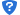 潜在供应商需在浙江政府采购网http://www.ccgp-zhejiang.gov.cn/进行免费注册，具体详见浙江政府采购网供应商注册要求。201、本项目对符合财政扶持政策的中小企业（小型、微型）、监狱企业、残疾人福利性单位给予价格优惠扶持，价格优惠扶持见《第三章 评分办法》。2、满足转发财政部 工业和信息化部关于印发《政府采购促进中小企业发展暂行办法》的通知（浙财采监[2012]11号）的规定的中小企业可享受优惠扶持。满足关于政府采购支持监狱企业发展有关问题的通知（财库[2014]68号）的规定的供应商可享受优惠扶持。满足关于促进残疾人就业政府采购政策的通知（财库[2017]141号）的规定的供应商可享受优惠扶持。3、节能产品、环境标志产品的强制采购政策根据财政部、国家发展和改革委员会、生态环境部等部门公布的政府采购节能产品、环境标志产品品目清单的规定，依据品目清单和认证证书实施政府优先采购和强制采购。采购人拟采购的产品属于品目清单范围内的强制采购品目的，供应商提供的产品应具有国家确定的认证机构出具的、处于有效期之内的节能产品、环境标志产品认证证书，并在响应文件中提供该产品节能产品、环境标志产品认证证书，否则无效。（注：本项目执行最新政府采购节能产品、环境标志产品品目清单。）4、节能产品、环境标志产品的优先采购政策根据财政部、国家发展和改革委员会、生态环境部等部门公布的政府采购节能产品、环境标志产品品目清单的规定、依据品目清单和认证证书实施政府优先采购和强制采购。采购人拟采购的产品属于品目清单范围内的优先采购品目的，供应商提供的产品应具有国家确定的认证机构出具的、处于有效期之内的节能产品、环境标志产品认证证书，并在响应文件中提供该产品节能产品、环境标志产品认证证书，（注：本项目执行最新政府采购节能产品、环境标志产品品目清单。）1、本项目对符合财政扶持政策的中小企业（小型、微型）、监狱企业、残疾人福利性单位给予价格优惠扶持，价格优惠扶持见《第三章 评分办法》。2、满足转发财政部 工业和信息化部关于印发《政府采购促进中小企业发展暂行办法》的通知（浙财采监[2012]11号）的规定的中小企业可享受优惠扶持。满足关于政府采购支持监狱企业发展有关问题的通知（财库[2014]68号）的规定的供应商可享受优惠扶持。满足关于促进残疾人就业政府采购政策的通知（财库[2017]141号）的规定的供应商可享受优惠扶持。3、节能产品、环境标志产品的强制采购政策根据财政部、国家发展和改革委员会、生态环境部等部门公布的政府采购节能产品、环境标志产品品目清单的规定，依据品目清单和认证证书实施政府优先采购和强制采购。采购人拟采购的产品属于品目清单范围内的强制采购品目的，供应商提供的产品应具有国家确定的认证机构出具的、处于有效期之内的节能产品、环境标志产品认证证书，并在响应文件中提供该产品节能产品、环境标志产品认证证书，否则无效。（注：本项目执行最新政府采购节能产品、环境标志产品品目清单。）4、节能产品、环境标志产品的优先采购政策根据财政部、国家发展和改革委员会、生态环境部等部门公布的政府采购节能产品、环境标志产品品目清单的规定、依据品目清单和认证证书实施政府优先采购和强制采购。采购人拟采购的产品属于品目清单范围内的优先采购品目的，供应商提供的产品应具有国家确定的认证机构出具的、处于有效期之内的节能产品、环境标志产品认证证书，并在响应文件中提供该产品节能产品、环境标志产品认证证书，（注：本项目执行最新政府采购节能产品、环境标志产品品目清单。）21根据《关于在政府采购活动中查询及使用信用记录有关问题的通知》财库[2016]125号的规定：（1）采购人或采购代理机构将对本项目供应商的信用记录进行查询。查询渠道为信用中国网站（www.creditchina.gov.cn）、中国政府采购网（www.ccgp.gov.cn）；（2）截止时点：提交投标文件（响应文件）截止时间前3年内；（3）查询记录和证据的留存：信用信息查询记录和证据以网页截图等方式留存。（4）使用规则：被列入失信被执行人、重大税收违法案件当事人名单、政府采购严重违法失信行为记录名单及其它不符合《中华人民共和国政府采购法》第二十二条规定条件的，其投标将被拒绝。（5）联合体成员任意一方存在不良信用记录的，视同联合体存在不良信用记录。根据《关于在政府采购活动中查询及使用信用记录有关问题的通知》财库[2016]125号的规定：（1）采购人或采购代理机构将对本项目供应商的信用记录进行查询。查询渠道为信用中国网站（www.creditchina.gov.cn）、中国政府采购网（www.ccgp.gov.cn）；（2）截止时点：提交投标文件（响应文件）截止时间前3年内；（3）查询记录和证据的留存：信用信息查询记录和证据以网页截图等方式留存。（4）使用规则：被列入失信被执行人、重大税收违法案件当事人名单、政府采购严重违法失信行为记录名单及其它不符合《中华人民共和国政府采购法》第二十二条规定条件的，其投标将被拒绝。（5）联合体成员任意一方存在不良信用记录的，视同联合体存在不良信用记录。22中标单位在中标公示结束后再递交与电子加密投标文件内容一致的书面投标文件（正本一份，副本贰份）。中标单位在中标公示结束后再递交与电子加密投标文件内容一致的书面投标文件（正本一份，副本贰份）。项目项目分值评分内容商务资信部分   （26分）企业综合实力（20分）5投标人取得有效期内的ISO9001质量管理体系认证证书、IEC27001信息安全管理体系认证证书、ISO 20000信息技术服务管理体系认证证书、信息技术服务运行维护标准（ITSS）证书、CMMI三级或以上认证证书，每个得1分，满分5分。商务资信部分   （26分）企业综合实力（20分）6投标人具有甲级国家秘密载体印制资质证书（涉密档案数字化加工）得6分；具有乙级国家秘密载体印制资质证书（涉密档案数字化加工）得3分，没有不得分。商务资信部分   （26分）企业综合实力（20分）9投标人自有电子库房管理系统软件著作权证书、公共物资管理系统软件著作权证书、仓储自动分类分拣传送定位控制系统软件著作权证书，每个得3分，满分9分商务资信部分   （26分）成功案例（6分）6投标人提供近3年以来类似项目（物资仓储管理或档案实物仓储管理）的成功案例，每个案例得1分，最高得6分。注：时间以合同签约时间为准，以上内容必须提供服务合同的复印件并加盖公章。 技术部分（64分）项目运营方案（10分）5根据投标方案与采购需求的吻合程度，重难点分析，应答是否详尽、明晰，是否满足招标文件要求；内容是否完整齐全、表述准确、条理清晰，内容无前后矛盾等进行打分（0-5）技术部分（64分）项目运营方案（10分）5根据投标人提供的运营整体服务方案的科学性、先进性、合理性、完整性进行打分（0-5）技术部分（64分）物业管理情况（15分）5投标人提供管理物业服务方案的合理性、完整性、科学性；物业管理信息化；根据环境卫生，保安管理，设备维修等进行打分（0-5）技术部分（64分）物业管理情况（15分）5根据对项目实施计划、人员的排班、巡逻、分布等情况的合理性、可操作性进行打分，最高得5分。技术部分（64分）物业管理情况（15分）5根据投标人提供的项目培训方案及绩效考核方案的完整性、合理性进行打分（0-5）技术部分（64分）应急预案（5分）5投标人具有应急相关管理制度及突发事件的应急处理措施进行打分（0-5）技术部分（64分）各项制度（10分）6根据投标人针对本项目相关保密制度的严密性、可行性（0-3分）以及运营人员保密资质，每提供一张保密行政管理部门颁发的保密资质得1分，满分3分技术部分（64分）各项制度（10分）4投标人具有完善的库房管理制度、消防安全管理制度、仓库安防监控管理制度、仓库应急管理制度、人员管理制度、出入库制度、工作日志及台账管理制度、库房温湿度监控制度等，每个制度得0.5分；最高分4分。技术部分（64分）项目成员配备情况（14分）141、人员岗位安排分配明细情况及从业人员综合素质比较，包括人员数量、配备是否合理，各岗位的配置和劳动力的投入是否经优化配置，保安、保洁、消防监控值班、水电维修等人员配备是否合理充分满足各岗位和工作量的需要（0-3分）；2、各岗位人员素质情况比较：要提供相关岗位资质复印件并加盖公章，②保安员证（每提供一本得0.5分，最高得2分）；③消控证（每提供一本得0.5分，最高2分）；④具有安全生产监督管理局颁发的电工作业证书（2人或2人以上得2分，没有不得分）；⑤具有市场监督管理局颁发的电梯安全管理证书（提供得1分）⑥具有质量监督部门颁发的叉车操作证书（4人及以上的得2分，没有不得分）；以上主要人员须提证书复印件及供近三个月社保缴纳证明并加盖公章，不提供者不得分（0-2分）；技术部分（64分）售后服务（10分）6对投标人本地化服务能力进行评分（需提供相关营业执照或合作协议或合同等证明材料复印件加盖公章）（0-2分）供应商具有售后服务评价体系五星级认证证书的得2分售后服务团队中具有售后服务管理师证书的，每有1人得1分，最高得2分技术部分（64分）售后服务（10分）4运营服务的响应时效及运行维护情况（定期巡检、故障响应、日常维护等），最高得4分。序号岗位人数工作说明1项目经理1负责项目日常运作管理，明确项目部成员岗位职责分工，统筹安排2客服经理1订单接收与分配、线上问题的解答及内外部的沟通协调3仓储管理员5负责库房内部区域化的物资进出，运送及日常管理序号岗位人数工作说明1保安8大门岗，仓库大门及机动岗，2个岗位，每个岗位四班三运转。负责维护固定区域内的安全以及正常的工作秩序。2消控监控8每班2人4班3运转，保证24小时都有两名人员在岗。负责消防监控中心各种设备的监视和运用，做好日常检查及操作工作，保证设备正常运行。3保洁6每层3200平方米个，室外及屋顶月10000平方米1个，负责各区域内的清洁卫生工作达到规定标准，保证办公区域的干净整洁。4设备维修1负责水电、设备设施日常维护保养及维修。序号内容内容说明1保洁耗材卫生纸、洗手液、洁厕液、拖把、水桶、分类垃圾桶、垃圾袋、擦手纸等2服装所有工作人员服装费用3保安设备耗材对讲机、**设备等设备4日常维修单次1000元以下日常维修费用5绿化租赁及室外绿化养护办公区域公共场所、室外绿化养护及租赁费6电梯设备年检及保养两台货梯年检及保养费用7消防设备年检费消防设备设施年检费8标准化标牌物业管理标准化标示标牌考核模块项目考核内容和标准运营部分（0-60分）人员管理（0-10分）1、服务方针对人员日常管理需配套专业的管理制度及考核标准，针对管理人员的日常行为、着装、操作标准有规范性文件及培训考核方案。（0—5分）运营部分（0-60分）人员管理（0-10分）2、服务方与员工依法签订劳动合同和保密协议，并进行严格的、员工筛选和正式培训，以确保在保护和存储物资时保持安全标准。（0—5分）运营部分（0-60分）库房管理（0-15分）工作计划及总结。分月/季/年度提交下阶段工作计划及上阶段工作总结，根据提交材料及时性及合理性评分。（0—5分）运营部分（0-60分）库房管理（0-15分）6S管理。负责区域整理、整顿、清洁、清扫保持良好，物件、文档归类清晰。（0—5分）运营部分（0-60分）库房管理（0-15分）安全管理，在库房内部管理人员具备较强防火、防盗、防灾意识,能主动做好工作区的安全防范工作（0—5分）运营部分（0-60分）物资管理（0-25分）台账建立，责任管辖区域台账登记及时规范，保证有据可查。（0—5分）运营部分（0-60分）物资管理（0-25分）操作管理，按管理规定进行物资流转的操作，保证操作过程中的物资完好。（0—5分）运营部分（0-60分）物资管理（0-25分）数据管理，保证库存实际数量与系统数量一致。（0—10分）运营部分（0-60分）物资管理（0-25分）出入库管理，按管理规定进行收货及出入库操作，保证操作过程高效。（0—5分）运营部分（0-60分）客服管理（0-10分）投诉机制健全，建立完善的登记、处理、回访、存档制度。（0-10分）物业部分（0-40分）保洁服务（0-10分）保持库内楼层地面、廊柱、墙体、会议室、值班室及办公室、应急通道、消防设施、垃圾箱等公共区域的卫生清洁，地面无烟头、纸屑等杂物，墙面无污渍、灰尘，楼梯扶手、大门等无灰尘，干净、明亮。。（0-10分）物业部分（0-40分）水电管理（0-10分）保证水设备的相关正常运行。（0-5分）物业部分（0-40分）水电管理（0-10分）保证用电方面的正常。（0-5分）物业部分（0-40分）保安管理（0-20分）门卫值勤、巡逻、巡更检查（含室外）、监控中心值班、严格做好外来车辆、人员进院内的登记、车辆有序停放管理、防火、防盗、防事故、防破坏和抢险救灾等安全工作，并做好台帐。（0—4分）物业部分（0-40分）保安管理（0-20分）保安人员遵守采购方的安全保卫制度及有关规定，工作时间不得做与工作无关的事情，实行24小时值班巡逻制度；（0—4分）物业部分（0-40分）保安管理（0-20分）服务方必须采取切实有效措施保持保安人员队伍的稳定，严格控制非违纪人员轮换岗比例，保安人员队伍主要管理员更换，应提前1个月以通知招标人，其他队员更换要提前1周告知招标人；确保服务质量不因人员变动而受影响；（0—4分）物业部分（0-40分）保安管理（0-20分）保安人员应聘、录用、离职等管理档案规范，手续齐全，相应资料必须报委托方保卫相关单位备案。（0—4分）物业部分（0-40分）保安管理（0-20分）保安人员执勤时统一着装，佩带相关标识和装备上岗，使用文明语言，做到行为规范，保持良好的精神状态，并注意仪容仪表和礼节礼貌。（0—4分）序号服务内容服务要求中标价（元）备注大写：                                                               大写：                                                               大写：                                                               大写：                                                               大写：                                                               项目名称服务期投标报价临平区公共物资仓储管理中心服务外包采购项目响应招标文件要求（小写）总价（大写）（大写）序号名称名称名称价格备注12345………………总计总计大写总计总计小写序号内  容招标文件规范要求投标文件对应规范偏离情况